HOW TO GET IMAGES / ICONSFree Images – freepik.com Free Images – pixabay.comFree Icons - https://www.flaticon.com/search?word=businessPlease copy the links and paste it in this document. (Please do NOT paste the images/icons, we only need the links) Instructions: From either of the websites above, select the images/icons you like.For example on pixabay.com search for keywords that suit your company, click on the image you like and copy URL from address bar in your browser.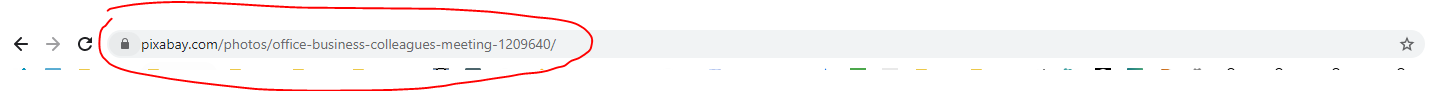 THIS IS WHAT WE NEED https://pixabay.com/photos/office-business-colleagues-meeting-1209640/The best coffee place in LondonLorem ipsum dolor sit amet, consectetuer adipiscing elit, sed diam nonummy nibh euismod tincidunt ut laoreet dolore magna aliquam erat volutpat.Background image link:LONDON COFFEE SHOPThis is a sub titleLorem ipsum dolor sit amet, consectetuer adipiscing elit. Aenean commodo ligula eget dolor.Aenean massa. Cum sociis natoque penatibus et magnis dis parturient montes, nascetur ridiculus mus. Donec quam felis, ultricies nec, pellentesque eu, pretium quis, sem. Nulla consequat massa quis enim.Image link 1:Image link 1:CAPPUCCINOLorem ipsum dolor sit amet, consectetuer adipiscing elit, sed diam nonummy nibh euismod tincidunt ut laoreet dolore magna aliquam.CAFE MOCHALorem ipsum dolor sit amet, consectetuer adipiscing elit, sed diam nonummy nibh euismod tincidunt ut laoreet dolore magna aliquam.ESPRESSOLorem ipsum dolor sit amet, consectetuer adipiscing elit, sed diam nonummy nibh euismod tincidunt ut laoreet dolore magna aliquam.CAFE LATTELorem ipsum dolor sit amet, consectetuer adipiscing elit, sed diam nonummy nibh euismod tincidunt ut laoreet dolore magna aliquam.AMERICANOLorem ipsum dolor sit amet, consectetuer adipiscing elit, sed diam nonummy nibh euismod tincidunt ut laoreet dolore magna aliquam.TODAY’S BREWLorem ipsum dolor sit amet, consectetuer adipiscing elit, sed diam nonummy nibh euismod tincidunt ut laoreet dolore magna aliquam.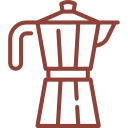 FRESHLY BREWEDLorem ipsum dolor sit amet, consectetuer adipiscing elit, sed diam nonummy nibh euismod tincidunt ut laoreet dolore magna aliquam erat volutpat. Incit dollorem faceatquas doloris maximaxim et et. Volorep tatectorae invendi oribusae consequost cum quibus doluptatem.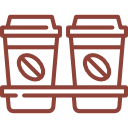 TO GOLorem ipsum dolor sit amet, consectetuer adipiscing elit, sed diam nonummy nibh euismod tincidunt ut laoreet dolore magna aliquam erat volutpat. Incit dollorem faceatquas doloris maximaxim et et. Volorep tatectorae invendi oribusae consequost cum quibus doluptatem.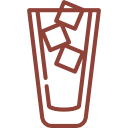 COLD DRINKSLorem ipsum dolor sit amet, consectetuer adipiscing elit, sed diam nonummy nibh euismod tincidunt ut laoreet dolore magna aliquam erat volutpat. Incit dollorem faceatquas doloris maximaxim et et. Volorep tatectorae invendi oribusae consequost cum quibus doluptatem.GET IN TOUCHIf you have any questions, please contact us.E: info@example.co.uk T: 0207 555 4444Background image link: